PRL-w krzywym zwierciadle13 czerwca 2014 r. o godz. 17:00, w klubie hotelowym, Hotelu 222, przy ul. Grunwaldzkiej 222, w Poznaniu, odbyło się spotkanie zainicjowane przez Organizację Studencką „Młodzi i Kreatywni”. Celem spotkania było uczczenie 25. rocznicy polskiej demokracji. Odbyła się  wystawa przedmiotów z okresu PRL oraz projekcja filmów, ukazujących czasy PRL w sposób humorystyczny. Było też karaoke, które ujawniło ukryty talent wokalny naszej Basi :) Bawiliśmy się świetnie przy muzyce z dawnych lat, a śpiewany przez wszystkich utwór „Latawce, dmuchawce, wiatr” Urszuli, stał się niemal hymnem naszej Organizacji :)Na zakończenie spotkania, urocza Pani mgr Natalia Dębowska będąca Opiekunem naszej Organizacji, wręczyła wszystkim Członkom podziękowania za współpracę, zachęcając do dalszej po wakacyjnej przerwie.  Agnieszka NAPIERALSKA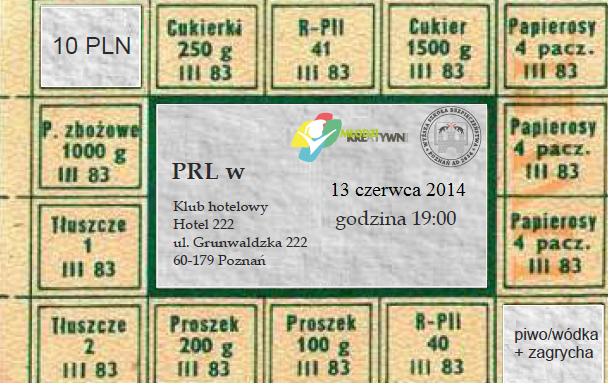 